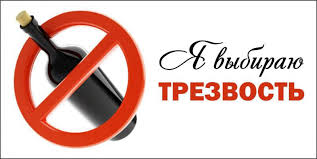 11 июля - День профилактики алкоголизмаВлияние алкоголя на организм человекаАлкоголь - похититель рассудка - так именуют его с давних времен. Об опьяняющих свойствах спиртных напитков люди узнали не менее чем за 8000 лет до н. э. - с появлением керамической посуды, давшей возможность изготовления алкогольных напитков из меда, плодовых соков и дикорастущего винограда. Возможно, виноделие возникло до начала культурного землевладения. Так, известный путешественник Н.Н. Миклухо-Маклай наблюдал папуасов Новой Гвинеи, не умевших еще добывать огонь, но уже знавших приемы приготовления хмельных напитков.В Средневековье в Западной Европе также научились получать крепкие спиртные напитки путем возгонки вина и других бродящих сахаристых жидкостей. Согласно легенде, впервые эту операцию совершил итальянский монах алхимик Валентиус. Испробовав вновь полученный продукт и придя в состояние сильного опьянения, алхимик, заявил, что он открыл чудодейственный эликсир, делающий старца молодым не утомленным, бодрым, тоскующего - веселым.С тех пор крепкие алкогольные напитки быстро распространились по странам мира, прежде всего за счет постоянно растущего промышленного производства алкоголя из дешевого сырья (картофеля, отходов сахарного производства и т.п.). Алкоголь настолько быстро вошел в быт, что практически ни один художник, писатель или поэт не обходил эту тему. Что же происходит сегодня в нашей России? Почему чудодейственный эликсир стал приносить людям много горя?Что же такое алкоголизм?Алкоголизм, по определению - заболевание, вызываемое систематическим употреблением спиртных напитков, характеризующееся влечением к ним, приводящее к психическим и физическим расстройствам и нарушающее социальные отношения лица, страдающие этим заболеванием.Пьянство, например, это не алкоголизм, это неумеренное употребление спиртных напитков. Оно порождает алкоголизм, но не является болезнью. Алкоголизм характеризуется определенными признаками, которые отличают его от так называемого "привычного", или "бытового", пьянства.Что же делает алкоголь с организмом человека!?Принятие алкоголя приводит к печальным последствия. Каждая выпитая рюмка не проходит сквозь наш организм бесследно. При употреблении алкоголя страдает нервная система (мозг), пищеварительная (желудок, кишечник, печень), сердечно-сосудистая и кровеносная (сердце), репродуктивная система. Алкоголь сокращает жизнь человека на 12 - 18 лет.Давайте рассмотрим влияние алкоголя на каждую из систем более подробно.Нервная система (мозг)Когда алкоголь попадает в кровь, эритроциты слипаются. В крови образуются тромбы, которые намертво закупоривают микрокапиляры. Капилляры раздуваются и лопаются. При употреблении 100 гр водки, навсегда и безвозвратно умирают несколько тысяч клеток головного мозга. При каждом застолье десятки тысяч... Мертвые клетки мозга выводятся с мочой, а следующий день.Каждая новая порция спиртного все больше парализует высшие нервные центры, словно связывая их и не позволяя вмешиваться в деятельность низших отделов мозга: нарушаются координация движений, например движение глаз (предметы начинают двоиться), появляется неуклюжая шатающаяся походка.Нарушение работы нервной системы и внутренних органов человека наблюдается при любом употреблении алкоголя: одноразовом, эпизодическом и систематическом.Сердечнососудистая система, (сердце)Когда алкоголь с кровью попадает в сердце, он разрушает клетки вашей сердечной мышцы. Появляются микрорубцы, мышца теряет свою эластичность, работает на пределе возможностей и захлебывается кровью не успевая проталкивать её. Сердце покрывается жировой тканью, поэтому у пьющего человека оно всегда увеличено. В артериях и капиллярах образуются тромбы, которые перекрывают доступ кислорода и питательных веществ к части сердечной мышцы, ткани сердца отмирают - это называется инфаркт...Все 5-7 часов, пока выпитый алкоголь циркулирует в крови, сердце работает в неблагоприятном режиме. Пульс увеличивается до 100 ударов в минуту, в организме нарушается обмен веществ и питание сердечной мышцы. Алкоголь нарушает кровообращение в кожных капиллярах - эти малые сосудики сжимаются, загустевают, лопаются (всем известен синдром "красного носа"), поэтому сердце плохо снабжается кровью и испытывает кислородное голодание.В сердечной мышце накапливается избыточное количество жира, она перерождается, становится дряблой и сердце с трудом справляется с работой. Результат - преждевременный атеросклероз и гипертоническая болезнь.Пищеварительная система (желудок)Попадая в желудок алкоголь, эффективно стимулирует выработку ферментов. Ферменты вместе со спиртом агрессивно разрушают слизистую и стенки желудка, в результате желудок переваривает сам себя, а процесс пищеварения превращается в процесс гниения. Последствия - гастрит, язва, рак желудка...При приеме алкоголя происходит:нарушение работы тонкого кишечника (неспособность всасывать питательные вещества)разрушение поджелудочной железы (риск возникновения диабета)поражение печени, жировая дистрофия, гепатит, цирроз (приводит к летальному исходу).Репродуктивная система.И напоследок самая важная тема-влияние алкоголя на репродуктивную систему. Это приводит к таким последствиям как:нарушение созревания половых клеток (бесплодие)патологии беременностипреждевременные родыпатологии развития плода.Если алкоголь попадает в кровь плода, то в первую очередь поражаются печень, сосудистая система, а также те структуры мозга, которые определяют умственную деятельность.Так неужели тогда стоит сознательно рисковать здоровьем ребенка, употребляя алкоголь, пусть даже в небольших количествах. Ведь только в наших силах свести на нет все риски и родить здорового и крепкого малыша.Женщина, призванная созидать семейное гнездышко, разрушает его.Все это лишь те немногие последствия причиняемые употреблением алкоголя. Алкоголь - это яд! Он уничтожает все живое, он убивает надежды и мечты о прекрасном будущем...Отчик Б.А.—врач-нарколог